 大阪府教育庁教職員室整理券（レシート）広告規格 １．大きさ　　　幅：約4.7cm　×　高さ：約4.0mm×行数　　　　　　　　※　テキスト全角16文字　×　6～10行程度　　　　　　　　　　フォント：ゴシック体、3㎜２．広告位置　　発行する整理券前面下部　　　　　　　　（下記のイメージ図参照）３．使用色　　　黒1色【イメージ図】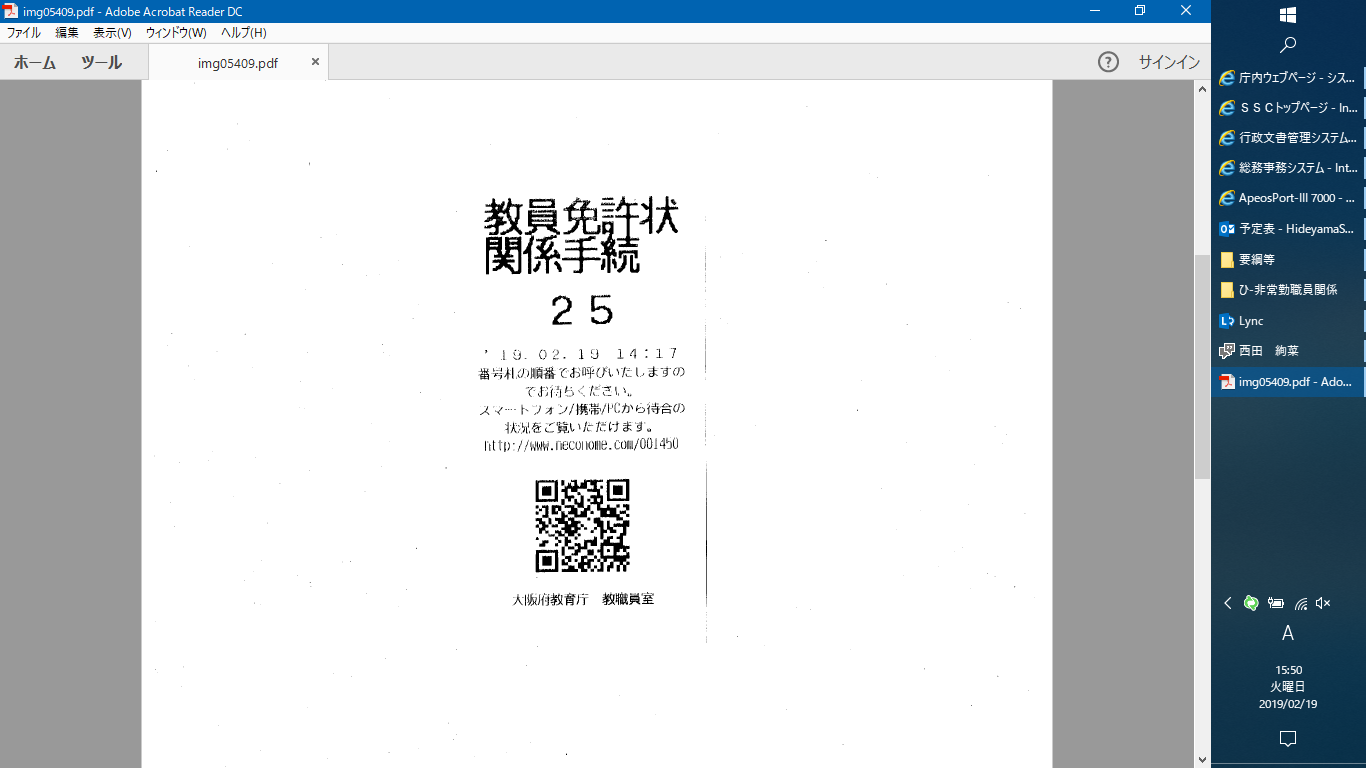 